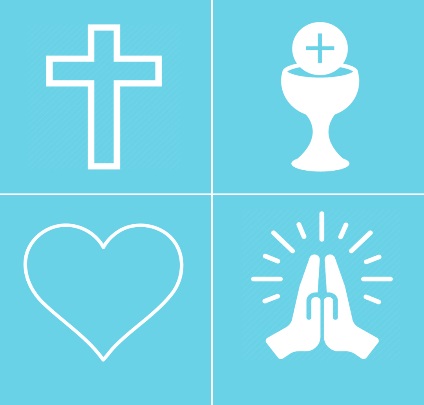 Our Lady Star of the Sea Catholic ChurchFaith Formation Registration2019-2020PLEASE RETURN COMPLETED FORMS TO THE PARISH OFFICE.
Please Note: Preparation for the Sacraments of First Reconciliation and First Communion is  fulfilled through participation in our 2nd grade class!
Student Information and BackgroundStudent Name (one student per form please!):________________________________________________________Address:________________________________________________________________Zip Code:___________Home Phone:  __                                 __                       _ Cell Phone:_____________________________Gender:    M   or   F        Date of Birth:       /       /           City/State of Birth:_______________________________Grade:                           Age:    _ __       School Name:_____________________________________Parent/Guardian InformationFather’s Name:            __                                         __  __          Father’s Cell:_________________________Mother’s Name:                     __                         ____                  Mother’s Cell:________________________Email Address (required):_____________________________________________________________Married:       Yes         No       Divorced               Mother’s Maiden Name:___________________________Religion of Father:_________________________________________________________Religion of Mother:________________________________________________________Child lives with:      Mother       Father        Both        Guardian (specify):_________________________Do both parents have legal access to child?          Yes     ___No______Sacramental Background Baptism:     Yes     No         Church Name, City, & State:______________________________________________Reconciliation:    Yes     No      Church Name, City, & State:_______ ___________________________________Eucharist:    Yes      No          Church Name, City, & State:____________________________________________Confirmation:    Yes     No       Church Name/Location:______________________________________________Medical Information and Emergency Release**The following information will be kept confidential and will only be released to medical personnel in the event your child requires medical attention.**Medical/Special Needs & Allergies:________________________________________________________________________________________________________________________________________________________________________________________________________________________________________Medications/Special Accomodations:_______________________________________________________________________________________________________________________________________________Emergency Contact:                                                                 _______________________________Relationship:______________________________Phone:______________________________Authorization to Provide Medical Services and ReleaseParents and Guardians: if you or your doctor cannot be reached in an emergency and if, in the judgement of the Parish authorities, immediate medical and/or hospital attention is indicated, do you authorize the Parish authorities to send your child, properly accompanied, to an available hospital or doctor?Yes______    No______     Signature______________________________________________As a parent/guardian, I authorize the treatment of my minor child/children by a qualified and licensed medical doctor in the event of a medical emergency when, in the opinion of the attending doctor, it may endanger his/her life, cause physical disability or undue discomfort if delayed. This consent is granted only after a reasonable effort has been made to contact me.Yes______    No______     Signature___________________________________________________ My son or daughter is in 4th grade (or higher) and interested in becoming an altar server._____ My son or daughter is interested in joining the children’s choir this year (ages 6+)._____ I have a son or daughter interested in joining the youth group (grades 9-12).*if your child has received a Sacrament at another church, please provide copies of any sacramental records/certificates or a signed letter from the parish where they were received (if you have not done so previously).**PLEASE NOTE: We will not be offering preparation for the Sacrament of Confirmation this year. It will be available in the 2020-2021 year!General Media Release FormIn the last few years, we have had the opportunity to start providing more family-friendly events for our parish community. At many of these events, we like to take pictures or video in order to share these memories with the rest of the parish community on our parish website or Facebook page. We require parental permission in order to release any media in which you or your child is featured. If you would prefer to not provide consent, please check the box at the bottom of this page.I, _______________________________________, hereby authorize Our Lady Star of the Sea 
Catholic Church to take photographs or video in which my myself or my child, 
_____________________________________, may be featured.I authorize the use of these forms of media in educational or public media, including but not limited to social media (i.e. Facebook) and Our Lady Star of the Sea’s official parish website.

I waive any rights, claims, or interest I may have to control the use of the identity or likeness of myself or my child in whatever media used.

THE UNDERSIGNED HAS READ THE FOREGOING RELEASE AND FULLY UNDERSTANDS IT.Agreed and accepted by:

Name (Print): _______________________________________________________

Signature:__________________________________________________________Date Signed: _______________________________________________________


	I do not authorize the production or use of said media featuring myself or my child. 
Youth Group Activities Consent FormChild’s Name: ____________________________________________I, ________________________________________________, being the parent or legal guardian of the youth named above, do hereby consent to his/her participation in all the scheduled youth activities of Our Lady Star of the Sea Catholic Church, and any other supervised activities customarily associated with its youth group, including youth rallies, conferences, and overnight or weekend youth trips. Further, I certify that he/she is physically fit and adequately prepared to participate in all recreational and sporting events. If I wish to revoke this consent for any reason, I will promptly notify the youth leader in writing. Parent/Guardian Signature: __________________________________________________Date: ____________________